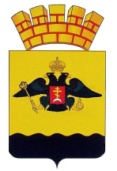 РЕШЕНИЕГОРОДСКОЙ ДУМЫ МУНИЦИПАЛЬНОГО ОБРАЗОВАНИЯ ГОРОД  НОВОРОССИЙСКот ______________									№ ___г. НовороссийскО внесении изменений в решение городской Думы муниципального образования город Новороссийск от 20 ноября 2012 года № 256«Об учреждении органов администрации муниципального образования город Новороссийск в форме муниципальных казенных учрежденийи утверждении положений о них»	В целях поддержания требуемого уровня квалификации работников управления образования администрации муниципального образования город Новороссийск, необходимой для осуществления полномочий в области мобилизационной подготовки и мобилизации, во исполнение Федеральных законов Российской Федерации от 26 февраля 1997 года № 31-ФЗ «О мобилизационной подготовке и мобилизации в Российской Федерации», от 6 октября 2003 года № 131-ФЗ «Об общих принципах организации местного самоуправления в Российской Федерации», руководствуясь Уставом муниципального образования город Новороссийск, городская Дума муниципального образования город Новороссийск  р е ш и л а:1. В приложение № 4 «Положение об управлении культуры администрации муниципального образования город Новороссийск» решения городской Думы муниципального образования город Новороссийск от 20 ноября 2012 года № 256 «Об учреждении органов администрации муниципального образования город Новороссийск в форме муниципальных казенных учреждений и утверждении положений о них» внести следующие изменения:1.1. В раздел 3 «Функции Управления» внести следующие изменения:1.1.1. Пункт 3.1.13. изложить в новой редакции:«Обеспечивает выполнение Управлением и подведомственными муниципальными учреждениями мероприятий по вопросам гражданской обороны, пожарной безопасности, мобилизационной подготовки, мобилизации, предупреждения и ликвидации чрезвычайных ситуаций; принятие мер по профилактике терроризма, создание безопасных условий труда и соблюдение требований охраны труда.».  1.2. В раздел 5 «Структура и организация деятельности Управления» внести следующие изменения:1.2.1. Пункт 5.3. дополнить подпунктами 5.3.20.–5.3.26. в следующей редакции:«5.3.20. Обеспечивает исполнение Федерального закона Российской Федерации от 26 февраля 1997 года № 31-ФЗ «О мобилизационной подготовке и мобилизации в Российской Федерации», нормативных актов Президента Российской Федерации, нормативных правовых актов Правительства Российской Федерации, главы администрации (губернатора) Краснодарского края и администрации муниципального образования город Новороссийск в области мобилизационной подготовки и мобилизации по направлению деятельности. 5.3.21. Разрабатывает документы мобилизационного планирования по направлению деятельности.5.3.22. Организует и проводит мероприятия по мобилизационной подготовке экономики муниципального образования по направлению деятельности.5.3.23. При объявлении мобилизации проводит мероприятия по переводу экономики муниципального образования на работу в условиях военного времени по направлению деятельности.5.3.24. Оказывает содействие военному комиссариату города Новороссийска Краснодарского края в их мобилизационной работе в мирное время и при объявлении мобилизации по направлению деятельности.5.3.25. Организует работу и защиту информации в области мобилизационной подготовки и мобилизации, в соответствии с Законом Российской Федерации «О государственной тайне» и нормативными правовыми актами по вопросам секретного делопроизводства и защиты информации.5.3.26. Несет установленную законодательством Российской Федерации ответственность за разглашение сведений, составляющих государственную тайну, или утрату носителей сведений, составляющих государственную тайну, а также за нарушение режима секретности. При этом, обязанность по сохранению указанных сведений включает в себя недопущение их разглашения и распространения в иной форме, в том числе путем совершения (умышленно или неосторожно) определённых действий либо бездействия, включая создание возможности несанкционированного доступа к таким сведениям посторонних лиц.».2. Поручить начальнику управления культуры администрации муниципального образования город Новороссийск зарегистрировать изменения, внесенные в Положение об управлении образования администрации муниципального образования город Новороссийск, в установленном законом порядке.3. Отделу информационной политики и средств массовой информации администрации муниципального образования город Новороссийск обеспечить официальное опубликование настоящего решения в печатном средстве массовой информации и размещение (опубликование) настоящего решения на официальном сайте администрации и городской Думы муниципального образования город Новороссийск в информационно-телекоммуникационной сети «Интернет».4. Контроль за выполнением настоящего решения возложить на председателя постоянного комитета городской Думы по социальной политике Г.И. Алейникову и заместителя главы муниципального образования город Новороссийск Н.В. Майорову.5. Настоящее решение вступает в силу со дня его официального опубликования.Глава муниципального				       Председатель городской Думыобразования город Новороссийск______________ А.В. Кравченко		       ______________ А.В. Шаталов